QAZAQSTAN RESPÝBLIKASYNYŃ AQPARAT JÁNE QOǴAMDYQ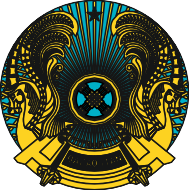 DAMÝ MINISTRLİGİМИНИСТЕРСТВО ИНФОРМАЦИИ И ОБЩЕСТВЕННОГО РАЗВИТИЯ РЕСПУБЛИКИ КАЗАХСТАНBUIRYQ	ПРИКАЗ 03.06.2021	№ 190	Nur-Sultan qalasy	город Нур-СултанОб утверждении Дополнительного плана предоставления грантов для неправительственных организаций на 2021 год В соответствии с пунктом 8 Правил предоставления грантов и осуществления мониторинга их реализации, утвержденных приказом Министра культуры и спорта Республики Казахстан от 25 декабря 2015 года № 413, ПРИКАЗЫВАЮ:Утвердить прилагаемый Дополнительный план предоставления грантов для неправительственных организаций на 2021 год (далее – План).Комитету по делам гражданского общества Министерства информации и общественного развития Республики Казахстан обеспечить:1)	размещение Плана на интернет-ресурсе Министерства информации и общественного развития Республики Казахстан в течение пяти рабочих дней со дня подписания настоящего приказа; 2)	принятие иных мер, вытекающих из настоящего приказа.Контроль за исполнением настоящего приказа возложить на курирующего вице-министра  информации и общественного развития Республики Казахстан.Настоящий приказ вступает в силу со дня его подписания.Основание: Закон Республики Казахстан от 24 мая 2021 года № 44-VII ЗРК «О внесении изменений и дополнений в Закон Республики Казахстан 
«О республиканском бюджете на 2021 – 2023 годы», протокол внутренней бюджетной комиссии Министерства информации и общественного развития Республики Казахстан от 21 мая 2021 года № 01-0/1936-вн.Исполняющий обязанности министра                                                                                           С. Егізбаев